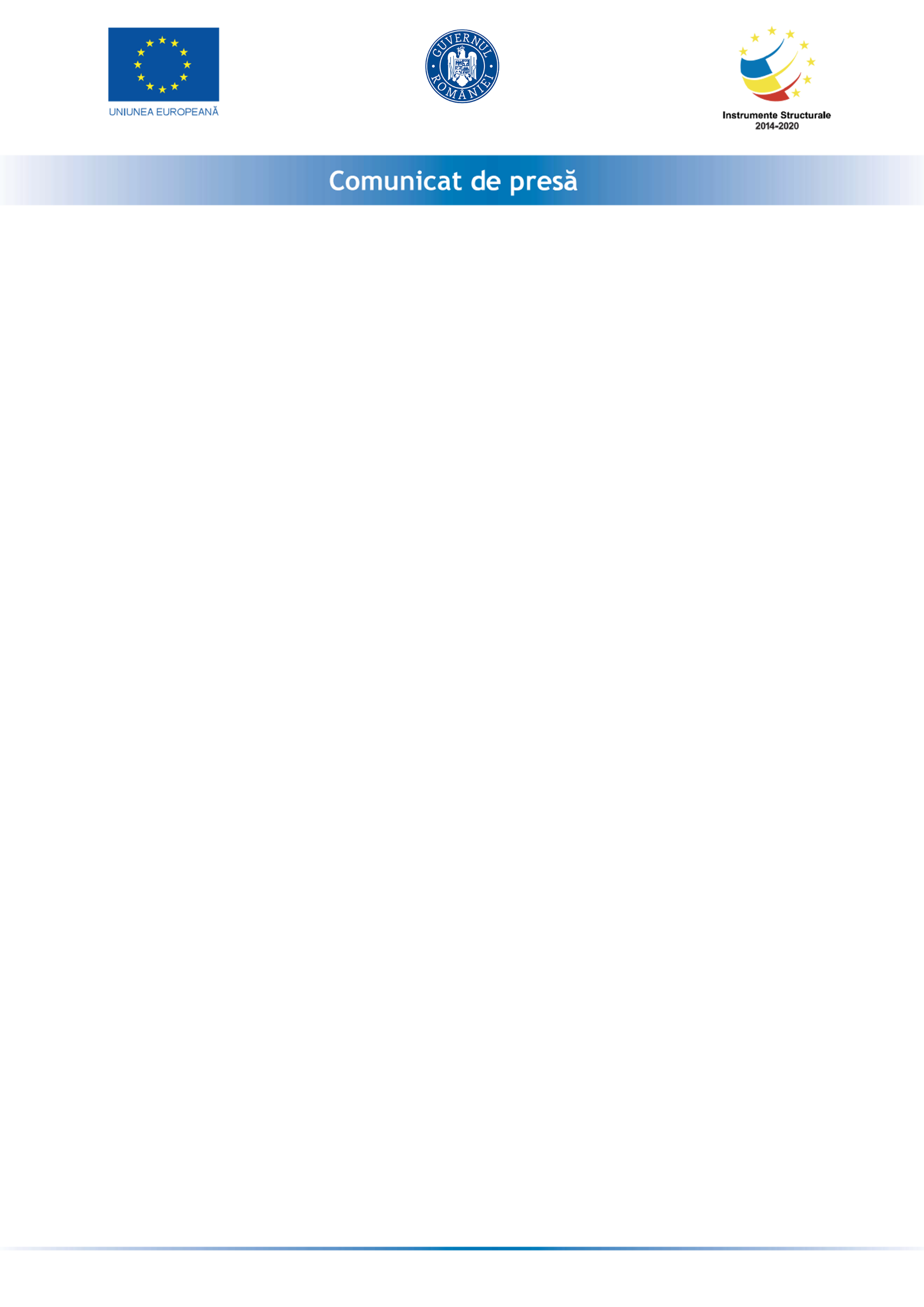 Data: 10.10.2022FINALIZARE Proiect”Sprijin pentru competitivitate socială în regiunea Sud Vest” - cod SMIS 2014+: 128721CENTRUL DE CALCUL SA anunță finalizarea proiectului „Sprijin pentru competitivitate socială în regiunea Sud Vest”, POCU/449/4/16/128721, în partenariat cu Asociația Euro<26.Proiectul a fost implementat pe o perioadă de 36 luni și este cofinanțat din Fondul Social European prin Programul Operațional Capital Uman 2014-2020, Componenta 1: Sprijin pentru infiintarea de intreprinderi sociale, Axa prioritară 4: Incluziunea socială și combaterea sărăciei, Obiectivul tematic 9: Promovarea incluziunii sociale, combaterea sărăciei și a oricărei forme de discriminare, Prioritatea de investiții 9v: Promovarea antreprenoriatului social și a integrării vocaționale în întreprinderile sociale și economia socială și solidară pentru a facilita accesul la ocuparea forței de muncă, Obiectiv Specific (O.S.) 4.16: Consolidarea capacității întreprinderilor de economie socială de a funcționa într-o manieră auto-sustenabilă.Obiectivul general al proiectului îl reprezintă încurajarea antreprenoriatului și sprijin oferite pentru înființarea de întreprinderi sociale în Regiunea de Dezvoltare Sud-Vest Oltenia.Efecte pozitive ca urmare a implementării proiectului:creșterea nivelului de informare, conștientizare și interes privind cultura antreprenorială pentru persoanele din Regiunea Sud-Vestînființarea a 21 de întreprinderi sociale noi și asigurarea serviciilor de sprijin pentru funcționarea acestora cel puțin în perioada de implementare a proiectului și cea de sustenabilitatecreșterea nivelului de ocupare din regiunea de implementare a proiectului și implicit a celor 5 județe incluse in aceasta( vor fi create minim locuri de munca în regiunea de implementare)creșterea veniturilor la bugetul local și de stat prin plata impozitelor și contribuțiilor datorate de intreprinderile nou înființate ce vor realiza activitate economică încă din perioada de implementareposibilități de creștere a nivelului de ocupare din zonă ca urmare a dezvoltării in timp a întrepriderilor nou createbeneficii pentru furnizorii și clienții din regiune prin oportunități de colaborare cu întreprinderile nou createtransferabilitatea proiectului către alte categorii de grup țintă, sectoare de activitate, regiuni etc.Valoarea totală a proiectului este de 9.627.632,52 Lei, din care valoarea nerambursabilă este de 6.543.409,67 Lei.Informații suplimentare se pot obține la Sediul Solicitantului- Centrul de Calcul SA, situat în Mun.Tg.Jiu, Str.Tudor Vladimirescu nr.17, județul Gorj și al Partenerului – Asociația  Euro<26, Calea Victoriei nr.88, Sector 1, București.Proiect cofinanțat din Fondul Social European prin Programul Operațional Capital Uman 2014 – 2020